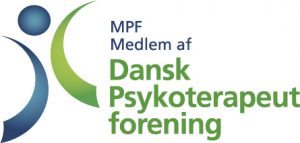 Om psykoterapeuten…… tager udgangspunkt i samtalen og fokuserer på at identificere og bearbejde de tanker, følelser, handlinger og hændelser, der er et problem for klienten.Psykoterapeut er ikke en beskyttet titel, og derfor gælder nedenstående beskrivelse alene de psykoterapeuter, der er godkendt af Dansk Psykoterapeutforening, og som derfor må kalde sig psykoterapeut MPF.Psykoterapeuter adskiller sig fra psykologer på særligt tre områder: Psykoterapeuter har i deres uddannelse gennemgået egenterapi og personlig udviklingDa psykoterapeutens vigtigste værktøj er hans eller hendes egen person, er det et krav fra de psykoterapeutiske uddannelser, at psykoterapeuten har trænet de psykologiske og psykoterapeutiske teorier og metoder i praksis og mærket dem egen krop. Psykoterapeuter har taget en fireårig deltidsuddannelse fra et privat psykoterapeutisk uddannelsesstedMange vælger uddannelsen som psykoterapeut for at slå sig ned som selvstændig med egen praksis, mens andre gør det for at blive bedre til deres andet fag. Derfor kan man også beskrive uddannelsen som en efteruddannelse, som mange psykologer, læger, psykiatere, skolelærere, pædagoger, jordemødre og sygeplejersker tager for at styrke deres faglige profil.Uddannelsen tager fire år på deltid og kræver egenbetaling. Psykoterapeuter uddannes ikke til at tackle svære sindslidelser eller stille kliniske diagnoserPsykoterapeuter bliver uddannet til at hjælpe mennesker med psykiske og personlige udfordringer, såsom sorg, kriser, stress eller angst. Dog uddannes psykoterapeuter ikke til at håndtere svære psykiske lidelser og stille kliniske diagnoser. Derfor samarbejder mange psykoterapeuter også med både psykiatere og psykologer.